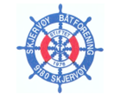 SNØMÅKING PÅ BRYGGE 4HØST OG VINTER 2022-2023Skjervøy Båtforening har vedtatt at alle medlemmene med båtplass skal rydde snø sjøl, derfor har vi satt opp en vaktplan som vi vil at medlemmene vil følge. Grupper på 2 stykker er satt opp med ansvar for 2 uker. Gruppa må selv ordne med hvem som skal rydde til forskjellige tider.  Den enkelte er selv ansvarlig for å skaffe vikar hvis det ikke passer med jobb, ferie, fravær etc.Hovedbrygga og landfeste skal måkes så tidlig som mulig etter snøfall, utliggere er den enkeltes ansvar og måke.NB måkeutstyr finnes ved landfestet.Mvh bryggevaktaUker:Dato: Navn:   Bryggevaktene rydder snø frem til 20.11.22   Bryggevaktene rydder snø frem til 20.11.22   Bryggevaktene rydder snø frem til 20.11.2247-4821.11-04.12Jan Hansen, Rune Arild49-5005.12-18.12Roger Edvardsen, Helge Olsen51-5219.12-01.01Reidar Mæland, Odd Arild Pedersen01-0202.01-15.01Arnt Jostein Berg, Bjørnulf Olsen03-0416.01-29.01Jan Ole Gamst, Bengt Thomassen05-0630.01-12.02Oddmund Hansen, Torleif Dervola07-0813.02-26.02Helga Carlsen, Torgeir Johnsen09-1027.02-12.03Gudmund Hansen, Bjørn Sigurd Mathiassen11-1213.03-26.03Håvard Paulsen, Terje Trætten13-1427.03-09.04Nils R Jakobsen, Ørjan Strand15-1610.04-23.04Svein Hugo Korneliussen, Dag Dyrnes17-1824.04-07.05Hans Olav Sjøblom, Terje Robertsen, Harald Strøm19-2008.05-21.05Øystein Fredheim, Stig Trætten